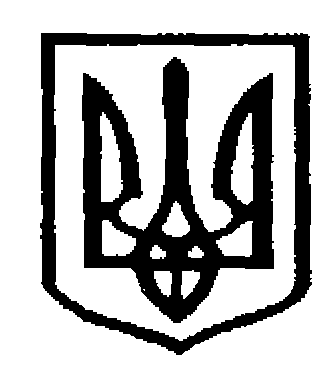 У К Р А Ї Н АЧернівецька міська радаУправлiння  освітивул. Героїв Майдану, 176, м. Чернівці, 58029 тел./факс (0372) 53-30-87  E-mail: osvitacv@gmail.com  Код ЄДРПОУ №02147345Про проведення вишколу       Управління освіти повідомляє, що 27.12.2022 заплановано проведення семінару-практикуму (вишколу) «Школа виховників джур», лист департаменту освіти і науки Чернівецької ОВА, додається.        Також повідомляємо, що вишкіл буде проведено в три етапи, після чого учасники отримають сертифікати на 30 годин.        З метою належної організації вишколу просимо до 20.12.2022 зареєструвати по одному учаснику від закладу, за покликанням: https://docs.google.com/spreadsheets/d/1df-cK3n5p2V_uuDkDwaqswdOLN06VB2Mlpnf7eDCvLI/edit?usp=sharing Начальник  Управління                                                            Ірина ТКАЧУКРуслан ФЕДЮК15.12.2022 № 01-31/2498   Керівникам закладів    загальної середньої освіти